Ո Ր Ո Շ ՈՒ Մ21 հունվարի 2020 թվականի   N 56-Ա  ԱՆՀԱՏ ՁԵՌՆԱՐԿԱՏԵՐ ԼԻԼԻԹ ՊԵՏՐՈՍՅԱՆԻՆ ՈԳԵԼԻՑ ԵՎ ԱԼԿՈՀՈԼԱՅԻՆ ԽՄԻՉՔԻ ԱՐՏԱԴՐԱՆՔԻ ՎԱՃԱՌՔԻ ԹՈՒՅԼՏՎՈՒԹՅՈՒՆ ՏԱԼՈՒ ՄԱՍԻՆ   Ղեկավարվելով «Տեղական ինքնակառավարման մասին» ՀՀ օրենքի 18-րդ հոդվածի 1-ին մասի 18)-րդ և 19)-րդ կետերով, «Տեղական տուրքերի և վճարների մասին» ՀՀ օրենքի 3-րդ և 4-րդ գլուխների պահանջներով, հիմք ընդունելով համայնքի ավագանու 2019 թվականի դեկտեմբերի 05-ի «Կապան համայնքում տեղական տուրքերի և վճարների դրույքաչափեր սահմանելու մասին» N 107-Ն որոշման 8)-րդ կետի ա.ենթակետի պահանջը և հաշվի առնելով ԱՁ Լիլիթ Պետրոսյանի  ոգելից և ալկոհոլային խմիչքի արտադրանքի վաճառքի թույլտվություն ստանալու մասին 15.01.2020թ. հայտը, որոշում եմ1. Տալ թույլտվություն ԱՁ  Լիլիթ Պետրոսյանին /ՀՎՀՀ 78648598/` Կապան համայնքի Սյունիք բնակավայրում գտնվող  օբյեկտում ոգելից և ալկոհոլային խմիչքի արտադրանքի	առուվաճառք	իրականացնելու	համար:
2.Թույլտվությունը տալ 2020 թվականի համար ըստ եռամսյակների՝ սահմանված տուրքը  վճարելուց  հետո:                      ՀԱՄԱՅՆՔԻ ՂԵԿԱՎԱՐ                ԳԵՎՈՐԳ ՓԱՐՍՅԱՆ2020թ. հունվարի  21
        ք. Կապան
ՀԱՅԱՍՏԱՆԻ ՀԱՆՐԱՊԵՏՈՒԹՅԱՆ ԿԱՊԱՆ ՀԱՄԱՅՆՔԻ ՂԵԿԱՎԱՐ
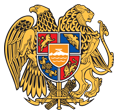 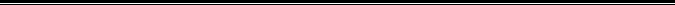 Հայաստանի Հանրապետության Սյունիքի մարզի Կապան համայնք 
ՀՀ, Սյունիքի մարզ, ք. Կապան, +374-285-42036, 060521818, kapan.syuniq@mta.gov.am